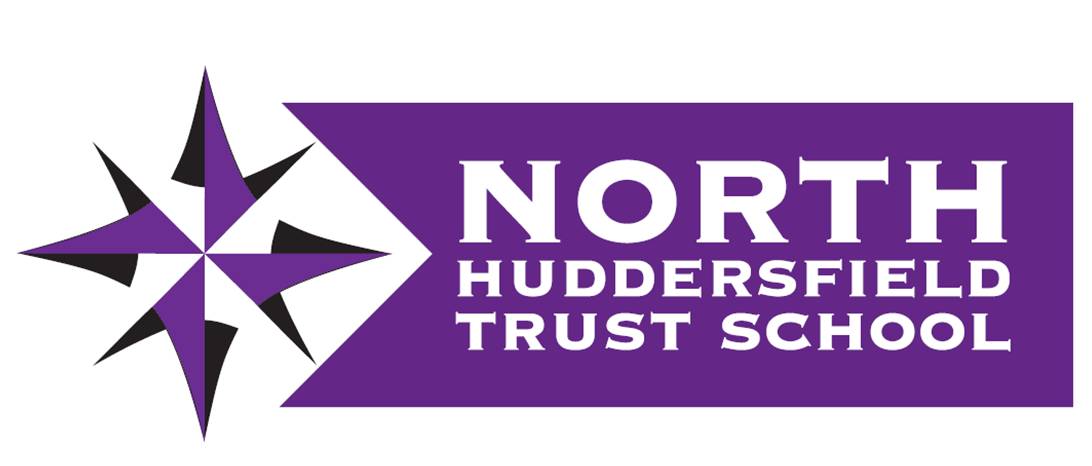 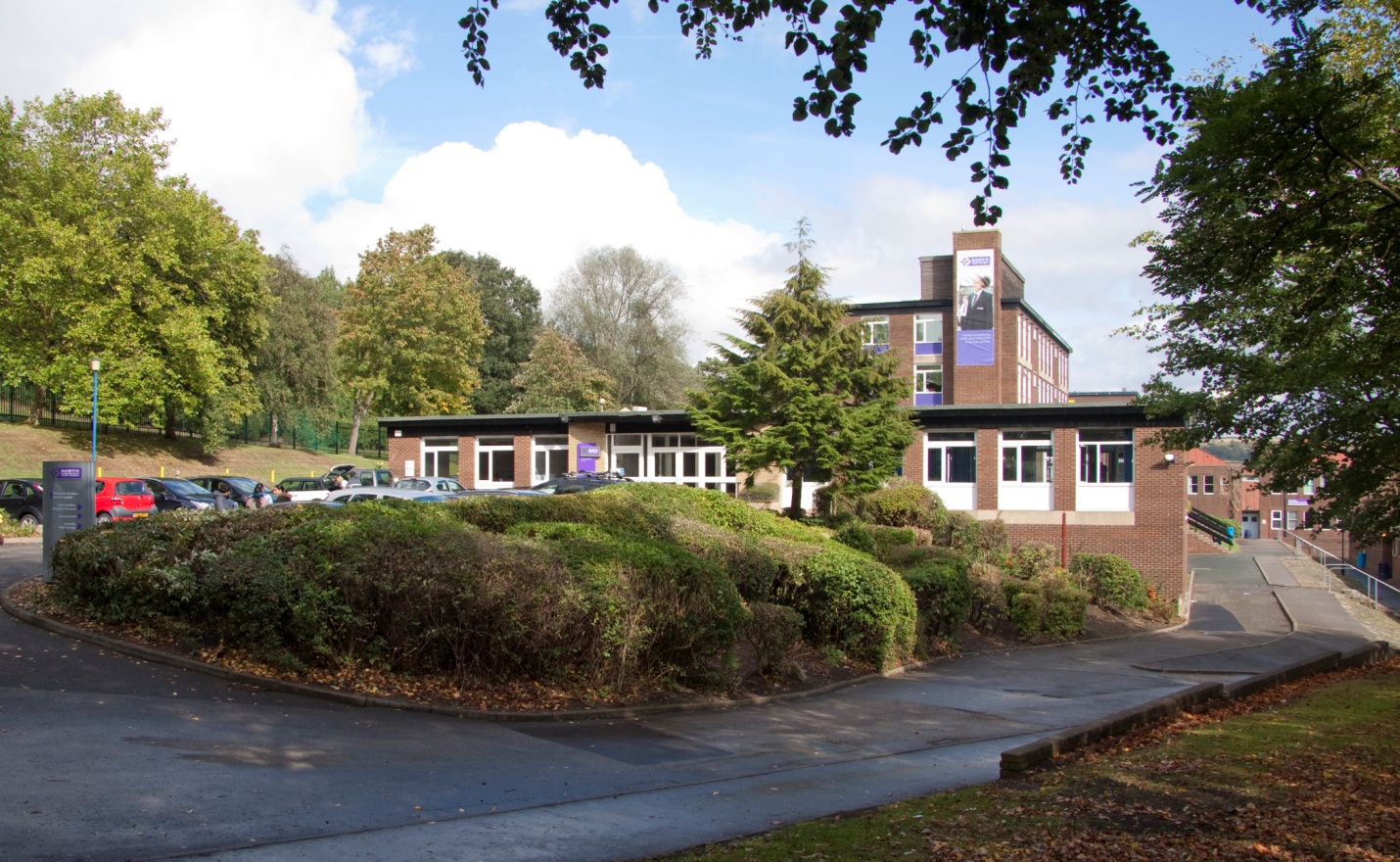 Vacancy: Library Manager Applicant Information PackWelcomeThank you for your interest in this vacancy at North Huddersfield Trust School.  We hope that you find the information within this pack useful and that it helps you to build a good picture of the exciting opportunities at the school.  North Huddersfield Trust School is now 6 years old and as we continue to move from strength to strength, our growing student numbers reflect that families are recognising the hard work of staff and students in creating a school of which the local community can be justifiably proud.Ofsted has recognised us as a “Good” school, which is outstanding in its work in keeping students safe and secure and for students’ personal development and well-being.   We will continue to drive forward standards and ensure that we provide the best education for our students.  Above all, our main priority is that we have a happy school where students feel safe, well supported and able to thrive to achieve their full potential, so that when they leave us at 16 they are well-rounded, confident young people who will willingly contribute to their local community and far beyond.Whilst we are aware of the fantastic progress we have made we will not rest on our laurels and have a clear plan for further improvement. There are a whole range of challenges ahead, but with these challenges come opportunities and excitement.  Thank you again for taking in interest in North Huddersfield Trust School and we look forward to hearing from you.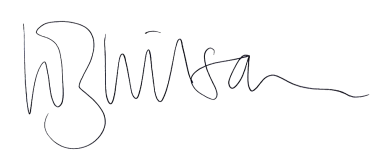 Loz WilsonHead TeacherVacancy DetailsLibrary ManagerGrade 7 (£19,273 - £20,533)Permanent Contract37 hours per week, term time + 10 daysOfsted has recognised us as a “Good” school, which is outstanding in its work in keeping students safe and secure and for students’ personal development and well-being.  We will continue to drive forward standards and ensure that we provide the best education for our students. We are passionate about maximizing the potential in our students and our caring and nurturing approach helps us achieve this. We are looking to recruit a Library Manager that will maintain and develop the library as the heart of the school and work with staff and students to embed a love of reading in all.If you wish to apply for these vacancies, please apply through the TES Website www.tes.com  or North Huddersfield Trust School website www.nhtschool.co.uk.  Applications should be returned to Mrs Nora Brown, Operations Manager, by email to nbrown@nhtschool.co.uk by 12 midday on Friday 22nd June. We are committed to safeguarding and promoting the welfare of children and young people. An enhanced DBS is required for successful candidates.Woodhouse Hall Road, Huddersfield, West Yorkshire, HD2 1DJ 01484 452100www.nhtschool.co.uk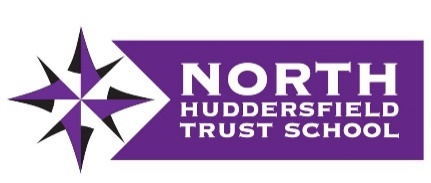 JOB DESCRIPTIONJob SummaryMaintain and develop the library as the heart of the school and work with staff and students to embed a love of reading in all.Key Responsibilities:Library serviceReading schemesEnrichment GeneralDutiesThis job description is not necessarily a comprehensive definition of the post and may be subject to modification or amendment at any time after consultation with the post holder.   Additional duties may be requested from time to time which are commensurate with the post.We are committed to safeguarding and promoting the welfare of children and young people and all post-holders are expected to share this commitment.PERSON SPECIFICATIONRoleLibrary Manager Grade (SCP)7 (23-25)Weekly hours37 hoursNon-term time arrangementsTerm time + 10 days (incl. 5 training days)Key accountabilitiesKey tasksLibrary serviceDevelop the learning resource centre as a vibrant heart of the school where staff and students feel welcome and are encouraged to participate in a regular and sustained programme of activitiesManage the day to day running of the school library, ensuring that reading stock is regularly refreshed and meets the needs of the schoolEnsure the lending database is accurate, up to date and late / non-returns are monitored and well managedSupervise student helpers, including library volunteersEnsure that staff are appropriately trained in the use of library systems, reading schemes and other relevant technologiesManage the school iPad bookingsAttend school meetings as requiredProduce regular reports for colleagues, governors and Trust partners on strategies and progress relating to continual improvement of the school’s library serviceManage the library budget and inventoryMaintain accurate job cardsReading schemesSupport the Literacy and Communication Coordinator in managing whole school reading schemes and maintain appropriate records to track progressCarry out the administration of reading schemes which will include Accelerated  ReadingActively recruit volunteer readers from both within and outside of the school EnrichmentIntroduce and manage a sustained programme of enrichment activities to support the development of reading skills in students, both targeted and whole schoolManage a sustained programme of enrichment activities to help parents better support their children in developing a love of readingActively pursue funding opportunities to develop and enrich library servicesGeneral Always uphold the school’s PRIDE agendaAdhere to strict standards of confidentialityEnsure compliance with data protection, equal opportunities, health and safety and safeguarding regulations, policies and guidanceUndertake training and continuing professional development as requiredReports to:Director of EnglishResponsible for:-ESSENTIALDESIRABLEEducation / training5 GCSE at A*-C including Maths and English, or equivalentCommitment to ongoing personal developmentOther relevant qualificationsExperienceExperience of working in multi-faceted roleHas worked in a school environmentHas worked with children aged 11-16Library experienceSpecialist knowledge / skillsA love of literatureOutstanding literacy and numeracy skillsA proven understanding of how the Library Manager role can help to drive forward school standardsCan work to a high degree of accuracyProven ability to work well with, and get the best from, others at all levels within an organisationA creative approach to provision and promotion of activities relating to the improvement of literacy and communication standardsAwareness of school curriculum Knowledge of SIMS school databaseStrong analytical skillsPersonal skillsAbility to deliver excellent customer service to both adults and childrenAbility to plan and prioritise tasksOutstanding communication skillsProfessional resilienceA sensitive and diplomatic approachGeneralExcellent understanding of safeguarding guidanceA good understanding of school policies